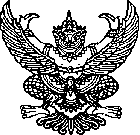 ประกาศองค์การบริหารส่วนตำบลสองแพรกเรื่อง	การใช้ข้อบัญญัติงบประมาณรายจ่าย ประจำปีงบประมาณ พ.ศ.๒๕๕๖		ตามระเบียบกระทรวงมหาดไทย ว่าด้วยวิธีการงบประมาณขององค์กรปกครองส่วนท้องถิ่น พ.ศ. ๒๕๔๑ และที่แก้ไขเพิ่มเติมจนถึง (ฉบับที่ ๓) พ.ศ. ๒๕๔๓ ได้กำหนดให้องค์กรปกครองส่วนท้องถิ่น ประกาศใช้ข้อบัญญัติงบประมาณรายจ่ายประจำปี หรืองบประมาณรายจ่ายเพิ่มเติม ให้ประชาชนทราบหลังจากได้รับอนุมัติให้ประกาศใช้ได้		บัดนี้ นายอำเภอชัยบุรี ได้พิจารณาอนุมัติ ข้อบัญญัติงบประมาณรายจ่ายประจำปีงบประมาณ พ.ศ. ๒๕๕๖ เป็นที่เรียบร้อยแล้ว องค์การบริหารส่วนตำบลสองแพรก จึงขอประกาศใช้ข้อบัญญัติงบประมาณรายจ่าย ประจำปีงบประมาณ พ.ศ. ๒๕๕๖ เพื่อดำเนินการตามภารกิจต่าง ๆที่ได้ตั้งไว้ต่อไป จึงประกาศมาให้ทราบโดยทั่วกัน		ประกาศ ณ วันที่  ๑๓   เดือนกันยายน  พ.ศ. ๒๕๕๕ สมเกียรติ  จิตต์พินิจไมตรี				          (นายสมเกียรติ  จิตต์พินิจไมตรี)   นายกองค์การบริหารส่วนตำบลสองแพรก				      บันทึกข้อความส่วนราชการ  สำนักงานปลัดองค์การบริหารส่วนตำบลสองแพรก     อำเภอชัยบุรี 	จังหวัดสุราษฎร์ธานีที่ สฎ ๘๐๘๐๑/						วันที่  ๑๓  กันยายน ๒๕๕๕เรื่อง  การประกาศใช้ข้อบัญญัติงบประมาณรายจ่าย ประจำปีงบประมาณ พ.ศ. ๒๕๕๖--------------------------------------------------------------------------------------------------------------------------------------เรียน  นายกองค์การบริหารส่วนตำบลสองแพรก		เรื่องเดิม		ตามระเบียบกระทรวงมหาดไทยว่าด้วย วิธีการงบประมาณขององค์กรปกครองส่วนท้องถิ่น พ.ศ. ๒๕๔๑ และที่แก้ไขเพิ่มเติมจนถึง (ฉบับที่ ๓) พ.ศ. ๒๕๔๓ หมวด ๓ วิธีการจัดทำงบประมาณ ได้กำหนดให้มีกระบวนการในการจัดทำข้อบัญญัติงบประมาณรายจ่ายประจำปีขององค์กรปกครองส่วนท้องถิ่น		เรื่องที่ปฎิบัติ		ขณะนี้องค์การบริหารส่วนตำบลสองแพรกได้ดำเนินการจัดทำข้อบัญญัติงบประมาณรายจ่ายประจำปีงบประมาณ ๒๕๕๖ ตามกระบวนการเสร็จเรียบร้อย  ประกอบกับสภาองค์การบริหารส่วนตำบลสองแพรกได้มีมติเห็นชอบเมื่อการประชุมสภาสมัยสามัญประจำปี ๒๕๕๕ สมัยที่ ๓  ครั้งที่ ๓ เมื่อวันที่  ๑๗ สิงหาคม๒๕๕๕ และนายอำเภอชัยบุรีได้พิจารณาอนุมัติ เมื่อวันที่  ๑๒ กันยายน ๒๕๕๕  แล้ว		ข้อเสนอเพื่อพิจารณา		จึงเรียนมาเพื่อโปรดพิจารณาลงนามประกาศใช้เป็นข้อบัญญัติองค์การบริหารส่วนตำบลต่อไป				(ลงชื่อ) 					(นางสาวอุมาภรณ์ คุ้มชำนาญ)				         เจ้าหน้าที่วิเคราะห์นโยบายและแผนความเห็นรองปลัดองค์การบริหารส่วนตำบล..............................................................................................................................................................................................................................................................................................................................................................................................................................................................................................................................(ลงชื่อ)					(นางพรทิพย์ เทพราช)     รองปลัดองค์การบริหารส่วนตำบล/ความเห็น....-๒-ความเห็นปลัดองค์การบริหารส่วนตำบล.............................................................................................................................................................................................................................................................................................................................................................................................................................................................................................................................. (ลงชื่อ)					(นายณรงค์  ยิ้มสุด)           ปลัดองค์การบริหารส่วนตำบลสองแพรกความเห็นนายกองค์การบริหารส่วนตำบล..............................................................................................................................................................................................................................................................................................................................................................................................................................................................................................................................(ลงชื่อ)					(นายสมเกียรติ  จิตต์พินิจไมตรี)                                นายกองค์การบริหารส่วนตำบลสองแพรก